OBAVIJEST PROLJETNI ODMOR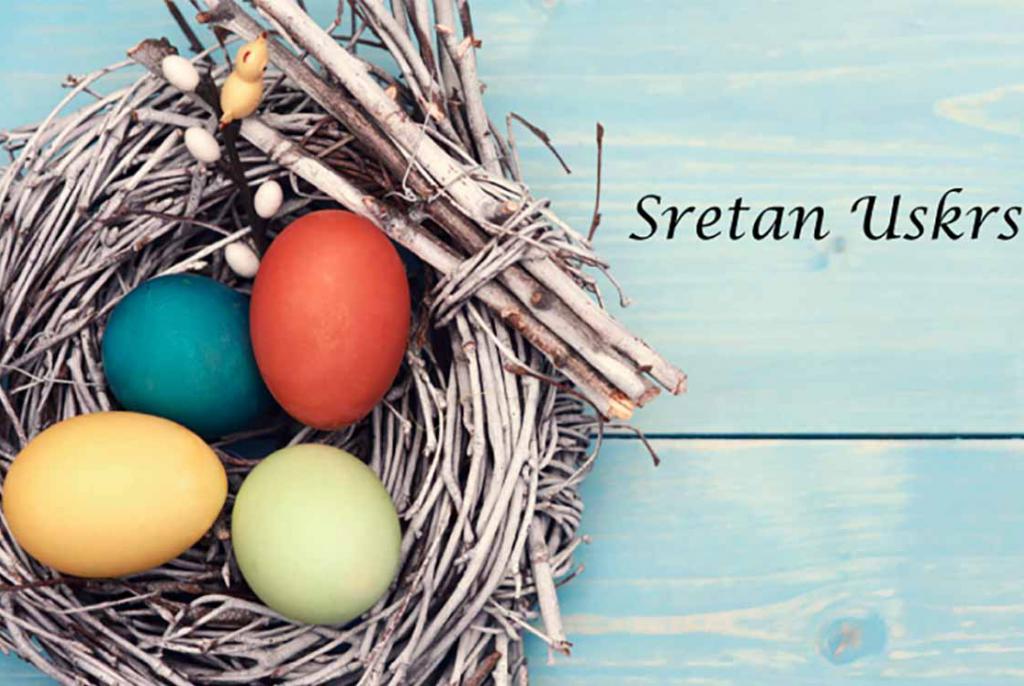 Proljetni odmor učenike počinje od  četvrtka 9.4.2020. i traje do 13.4.2020.  Srijeda 8.4. 2020. je zadnji radni dan u tjednu.Nadoknada nastavnih dana održavat  će se od utorka 14.4.2020. prema dogovorenom rasporedu  za razrede koji  imaju nadoknadu.Svim učenicima i njhovim obiteljima želimo sretan i blagoslovljen Uskrs!Ravnateljica i djelatnici škole